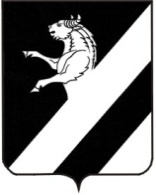 КРАСНОЯРСКИЙ КРАЙАЧИНСКОГО РАЙОНА АДМИНИСТРАЦИЯ ТАРУТИНСКОГО СЕЛЬСОВЕТАП О С Т А Н О В Л Е Н И Е01.04.2020                                                                                              № 11-ПОб  отмене Постановления №41-П от 18.06.2018 «Об утверждении Порядка выдачи разрешения представителем нанимателя (работодателем) на участие муниципальных служащих администрации Тарутинского сельсовета на безвозмездной основе в управлении некоммерческой организацией в качестве единоличного исполнительного органа или вхождение в состав ее коллегиального единоличного исполнительного органа или вхождение в состав ее коллегиального органа управления" На основании  Федерального закона от 16.12.2019г. №432-ФЗ "О внесении изменений в отдельные законодательные акты Российской Федерации  о противодействии коррупции" , руководствуясь ст.14  Федерального закона от 02.03.2007 №25-ФЗ "О муниципальной службе в Российской Федерации",  ст. 18  Устава Тарутинского сельсовета, ПОСТАНОВЛЯЮ:       1.  Отменить  Постановление администрации Тарутинского сельсовета от 18.06.2018 №41-П «Об утверждении Порядка выдачи разрешения представителем нанимателя (работодателем) на участие муниципальных служащих администрации Тарутинского сельсовета на безвозмездной основе в управлении некоммерческой организацией в качестве единоличного исполнительного органа или вхождение в состав ее коллегиального единоличного исполнительного органа или вхождение в состав ее коллегиального органа управления".2.  Контроль за исполнением настоящего Постановления  оставляю за собой. 3. Настоящее Постановление вступает в силу в день, следующий за днем его официального опубликования  в информационном листе «Сельские вести», разместить настоящее Постановление в сети Интернет на официальном сайте Тарутинского сельсовета: http: // tarutino.bdu.su.Глава   сельсовета	                      	      В.А. ПотехинРутковская Наталья Николаевна                90-2-53                                                                